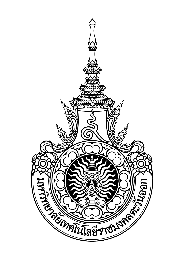 บัณฑิตศึกษามหาวิทยาลัยเทคโนโลยีราชมงคลตะวันออกคำร้องขอลาออกชื่อ-นามสกุล(นาย/นาง /นางสาว/อื่น ๆ โปรดระบุ)							รหัสนักศึกษา -ระดับการศึกษา  ป.เอก	 แบบ 1.1		 แบบ 1.2		 แบบ 2.1	 แบบ 2.2	 ป.โท 	 แผน ก แบบ ก 1	 แผน ก แบบ ก2	 แผน ข		  	 ภาคปกติ 	 ภาคนอกเวลาราชการสาขาวิชา		                                  คณะ 						เข้าศึกษาตั้งแต่ภาคการศึกษา       	 ปีการศึกษา            	  เบอร์โทรศัพท์ที่สามารถติดต่อได้                  	       มีความประสงค์ขอลาออกจากการเป็นนักศึกษา เนื่องจาก         	             	             	                    	          		จึงเรียนมาเพื่อโปรดพิจารณา						ลายมือชื่อนักศึกษา                                          	 							          /         	           /              	   บันทึกภาระหนี้สินกับทางมหาวิทยาลัย1. งานทะเบียน  เป็นผู้ปลอดหนี้                มีหนี้.............................................. ลงชื่อ......................................... (ผู้ตรวจสอบสถานะ)2. ห้องสมุด      เป็นผู้ปลอดหนี้กับห้องสมุด  มีหนี้กับห้องสมุด.......................... ลงชื่อ......................................... (ผู้ตรวจสอบสถานะ)3. หอพัก         เป็นผู้ปลอดหนี้กับหอพัก     มีหนี้กับหอพัก.............................. ลงชื่อ........................................ (ผู้ตรวจสอบสถานะ)4. สาขาวิชาฯ   เป็นผู้ปลอดหนี้กับสาขาฯ     มีหนี้กับสาขาฯ...............................ลงชื่อ........................................ (หัวหน้าสาขาฯ)5. คณะฯ        เป็นผู้ปลอดหนี้กับคณะฯ      มีหนี้กับคณะฯ................................ลงชื่อ........................................ (ผู้ตรวจสอบสถานะ)สำหรับเจ้าหน้าที่บัณฑิตศึกษา1. ความเห็นอาจารย์ที่ปรึกษาหรืออาจารย์ที่ปรึกษาหลัก เห็นควรอนุมัติ อื่นๆ ระบุ                                ลงชื่อ        	        	                                      (                        	)2.ความเห็นประธานการบริหารหลักสูตร เห็นควรอนุมัติ อื่นๆ ระบุ                                ลงชื่อ        	        	                                      (                         	)3. ความเห็นคณบดี เห็นควรอนุมัติ อื่นๆ ระบุ                                ลงชื่อ        	        	                                      (                        	)3. ความเห็นอธิการบดี เห็นควรอนุมัติ อื่นๆ ระบุ                                ลงชื่อ        	        	                                      (                        	)